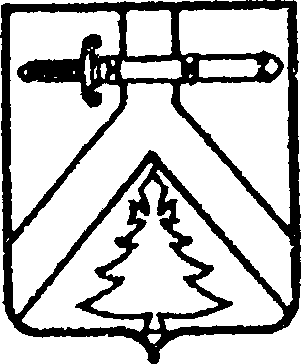 АЛЕКСЕЕВСКИЙ СЕЛЬСКИЙ СОВЕТ ДЕПУТАТОВКУРАГИНСКОГО РАЙОНА   КРАСНОЯРСКОГО КРАЯ                                                     РЕШЕНИЕ31.10.2016                                 с.  Алексеевка		                              № 15-45рОб отмене решения от 01.11.2013  № 37-98 «О перечне должностей муниципальной службы в администрации Алексеевского сельсовета,  в отношении которых для граждан, их замещавших, после увольнения с муниципальной службы в течение двух лет установлены ограничения при заключении трудового или гражданско-правового договора»          В соответствии с Федеральным Законом от 06 октября 2003 года № 131 –ФЗ «Об общих принципах организации местного самоуправления в Российской Федерации»,  Уставом муниципального образования Алексеевский сельсовет, Алексеевский сельский Совет депутатов РЕШИЛ:         1. Отменить решение от 01.11.2013  № 37-98«О перечне должностей муниципальной службы в администрации Алексеевского сельсовета,  в отношении которых для граждан, их замещавших, после увольнения с муниципальной службы в течение двух лет установлены ограничения при заключении трудового или гражданско-правового договора».        2. Контроль за исполнением настоящего решения возложить на  главу  сельсовета Романченко М.В.        3. Опубликовать решение в газете «Алексеевские вести» и на «Официальном интернет-сайте администрации Алексеевского сельсовета» (Alekseevka.bdu.su).         4. Настоящее решение вступает в силу со дня, следующего за днем его официального опубликования (обнародования).Председатель Совета депутатов                                                  Глава муниципального образования                                              М.В. Романченко                          